                                                                                        7, boulevard des jeux olympiques 78000 Versailles –stouffclementine@gmail.com – 06 45 59 80 88                                                                                        7, boulevard des jeux olympiques 78000 Versailles –stouffclementine@gmail.com – 06 45 59 80 88                                                                                        7, boulevard des jeux olympiques 78000 Versailles –stouffclementine@gmail.com – 06 45 59 80 88                                                                                        7, boulevard des jeux olympiques 78000 Versailles –stouffclementine@gmail.com – 06 45 59 80 88                                                                                        7, boulevard des jeux olympiques 78000 Versailles –stouffclementine@gmail.com – 06 45 59 80 88Clémentine StouffAuxiliaire Spécialisé VétérinaireClémentine StouffAuxiliaire Spécialisé VétérinaireClémentine StouffAuxiliaire Spécialisé VétérinaireClémentine StouffAuxiliaire Spécialisé VétérinaireClémentine StouffAuxiliaire Spécialisé VétérinaireObjectif professionnel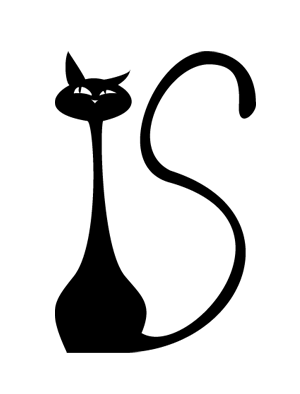 Recherche d’emploi d’Auxiliaire VétérinaireRecherche d’emploi d’Auxiliaire VétérinaireRecherche d’emploi d’Auxiliaire VétérinaireRecherche d’emploi d’Auxiliaire VétérinaireExpérience professionnelleDurée:5ans /Mars 2012 à fin Juin 2017    Auxiliaire VétérinaireVente/accueil/conseils/comptabilitéGestions des clientscommandesAssistanat consultations/chirurgie et examens complémentairesSoins des animaux Hygiène de la cliniqueDurée : 8semaines/CDD  Durée:5ans /Mars 2012 à fin Juin 2017    Auxiliaire VétérinaireVente/accueil/conseils/comptabilitéGestions des clientscommandesAssistanat consultations/chirurgie et examens complémentairesSoins des animaux Hygiène de la cliniqueDurée : 8semaines/CDD   Clinique vétérinaire du Dr.Balouka        Clinique vétérinaire du MailDr.SchiltzLevallois-Perret (92)    Vélizy (78)Expérience professionnelleAuxiliaire VétérinaireAide aux opérations Aide aux consultationsAccueil / secretariatHygiène de la  Clinique  Soins des animauxAuxiliaire VétérinaireAide aux opérations Aide aux consultationsAccueil / secretariatHygiène de la  Clinique  Soins des animauxAuxiliaire VétérinaireAide aux opérations Aide aux consultationsAccueil / secretariatHygiène de la  Clinique  Soins des animauxAuxiliaire VétérinaireAide aux opérations Aide aux consultationsAccueil / secretariatHygiène de la  Clinique  Soins des animauxDurée: 2ans Formation Gipsa        Clinique vétérinaire du Dr. Sarot        Clinique vétérinaire du Dr. SarotLe Chesnay (78)Auxiliaire VétérinaireAide aux opérations / consultationsAccueil / secrétariatHygiène de la  Clinique   soins des animauxAuxiliaire VétérinaireAide aux opérations / consultationsAccueil / secrétariatHygiène de la  Clinique   soins des animauxAuxiliaire VétérinaireAide aux opérations / consultationsAccueil / secrétariatHygiène de la  Clinique   soins des animauxAuxiliaire VétérinaireAide aux opérations / consultationsAccueil / secrétariatHygiène de la  Clinique   soins des animauxJuillet 2009       Truffaut (rayon Animalerie)       Truffaut (rayon Animalerie)Le Chesnay(78)Vendeuse Soins des animauxMises en rayonConseils  clientèleVendeuse Soins des animauxMises en rayonConseils  clientèleVendeuse Soins des animauxMises en rayonConseils  clientèleVendeuse Soins des animauxMises en rayonConseils  clientèle Formation2009 – 2011                                         GIPSA                 GIPSA     Rambouillet              Formation